Об утверждении отчета об исполнении бюджетаНовосельского сельского поселенияБрюховецкого района за 2021 годВ соответствии со статьей 17 Устава Новосельского сельского поселения Брюховецкого района и учитывая результаты публичных слушаний, проведенных 17 мая 2022 года по проекту отчета «Об исполнении бюджета Новосельского сельского поселения Брюховецкого района за 2021 год», Совет Новосельского сельского поселения Брюховецкого района р е ш и л:1. Утвердить отчет об исполнение бюджета Новосельского сельского поселения за 2021 год по доходам в сумме 14038,9 тыс. руб., по расходам в сумме 13232,0 тыс. руб., с превышением доходов над расходами (профицит) в сумме 806,9 тыс. рублей.Утвердить верхний предел муниципального внутреннего долга Новосельского сельского поселения Брюховецкого района в сумме 0,0 тыс. руб., предельный объем муниципального внутреннего долга в сумме 0,0 тыс. рублей.2. Утвердить исполнение:1) по администраторам доходов и источников финансирования дефицита местного бюджета Новосельского сельского поселения за 2021 год согласно приложению № 1 к настоящему решению Совета Новосельского сельского поселения;2) по доходам бюджета Новосельского сельского поселения за 2021 год согласно приложению № 2 к настоящему решению Совета Новосельского сельского поселения;3) безвозмездные поступления из районного бюджета за 2021 год согласно приложению № 3 к настоящему решению Совета Новосельского сельского поселения;4) по распределению расходов Новосельского сельского поселения Брюховецкого района за 2021 год по разделам и подразделам функциональной классификации расходов бюджетов Российской Федерации, согласно приложению № 4 к настоящему решению Совета Новосельского сельского поселения;5) по ведомственной структуре расходов бюджета Новосельского сельского поселения Брюховецкого района за 2021 год, согласно приложению № 5 к настоящему решению Совета Новосельского сельского поселения;6) по источникам внутреннего финансирования профицита бюджета Новосельского сельского поселения за 2021 год согласно приложению № 6;7) муниципальных целевых программ, предусмотренных к финансированию из местного бюджета за 2021 год согласно приложению № 7 к настоящему решению Совета Новосельского сельского поселения;8) программы муниципальных внутренних заимствований за 2021 год согласно приложению № 8;9) программы муниципальных гарантий Новосельского сельского поселения в валюте РФ за 2021 год согласно приложению № 9.3. Администрации Новосельского сельского поселения продолжить работу по дальнейшему пополнению доходной части бюджета сельского поселения, экономного и эффективного расходования полученных бюджетных средств.4. Администрации Новосельского сельского поселения Брюховецкого района усилить работу по контролю за расходованием средств бюджетополучателями. 5. Контроль за выполнением настоящего решения возложить на постоянную депутатскую комиссию Совета Новосельского сельского поселения по вопросам экономического развития поселения (Кулиш). 6. Решение вступает в силу со дня его официального обнародования.Глава Новосельскогосельского поселенияБрюховецкого района                                                                         В.А. НазаренкоПредседатель Совета Новосельского сельского поселенияБрюховецкого района							          В.А. НазаренкоОбъемы поступления доходов в бюджет Новосельского сельского поселения Брюховецкого района по кодам видов (подвидов) классификации доходов бюджетов за 2021 годБезвозмездные поступления из бюджетов других уровней в бюджет Новосельского сельского поселения Брюховецкого района в 2020 году(тыс. рублей)Распределение бюджетных ассигнований Новосельского сельского поселения Брюховецкого района по разделам и подразделам классификации расходов бюджетов за 2021 год(тыс. рублей)Ведомственная структура расходов бюджета Новосельского сельского поселения Брюховецкого района за 2021 год(тыс. рублей)Источники внутреннего финансирования дефицита бюджета Новосельского сельского поселения Брюховецкого района за 2021 год(тыс. рублей)Перечень целевых программ Новосельского сельского поселения Брюховецкого района, предусмотренных к финансированию из местного бюджета в 2021 годуПрограмма  муниципальных внутренних заимствований Новосельского сельского поселенияБрюховецкого района за 2021 год(тыс. рублей)Программа муниципальных гарантийНовосельского сельского поселения Брюховецкого района в валюте Российской Федерации за 2021 годРаздел 1. Перечень подлежащих предоставлению муниципальных гарантий  в 2021 годуРаздел 2. Общий объем бюджетных ассигнований, предусмотренных наисполнение муниципальных гарантий  Новосельского сельского поселения Брюховецкого района по возможным гарантийным случаям, в 2021 году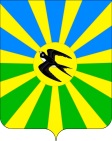 СОВЕТ НОВОСЕЛЬСКОГО СЕЛЬСКОГО ПОСЕЛЕНИЯ БРЮХОВЕЦКОГО РАЙОНАРеШЕНИЕСОВЕТ НОВОСЕЛЬСКОГО СЕЛЬСКОГО ПОСЕЛЕНИЯ БРЮХОВЕЦКОГО РАЙОНАРеШЕНИЕот 23.06.2022№ 117село Новое Селосело Новое СелоПРИЛОЖЕНИЕ № 1к решению СоветаНовосельского сельского поселенияБрюховецкого районаот 23.06.2022 № 117Администраторы доходов и источников финансирования дефицита местного бюджета Новосельского сельского поселения Брюховецкого района на 2021 годАдминистраторы доходов и источников финансирования дефицита местного бюджета Новосельского сельского поселения Брюховецкого района на 2021 годАдминистраторы доходов и источников финансирования дефицита местного бюджета Новосельского сельского поселения Брюховецкого района на 2021 годАдминистраторы доходов и источников финансирования дефицита местного бюджета Новосельского сельского поселения Брюховецкого района на 2021 годАдминистраторы доходов и источников финансирования дефицита местного бюджета Новосельского сельского поселения Брюховецкого района на 2021 годАдминистраторы доходов и источников финансирования дефицита местного бюджета Новосельского сельского поселения Брюховецкого района на 2021 годКод бюджетной классификации Российской ФедерацииКод бюджетной классификации Российской ФедерацииКод бюджетной классификации Российской ФедерацииНаименование главного администратора доходов и источников финансирования дефицита местного бюджета, наименование кода поступлений в бюджет, кода экономической классификации доходовНаименование главного администратора доходов и источников финансирования дефицита местного бюджета, наименование кода поступлений в бюджет, кода экономической классификации доходовКод бюджетной классификации Российской ФедерацииКод бюджетной классификации Российской ФедерацииКод бюджетной классификации Российской ФедерацииНаименование главного администратора доходов и источников финансирования дефицита местного бюджета, наименование кода поступлений в бюджет, кода экономической классификации доходовНаименование главного администратора доходов и источников финансирования дефицита местного бюджета, наименование кода поступлений в бюджет, кода экономической классификации доходовКод бюджетной классификации Российской ФедерацииКод бюджетной классификации Российской ФедерацииКод бюджетной классификации Российской ФедерацииНаименование главного администратора доходов и источников финансирования дефицита местного бюджета, наименование кода поступлений в бюджет, кода экономической классификации доходовНаименование главного администратора доходов и источников финансирования дефицита местного бюджета, наименование кода поступлений в бюджет, кода экономической классификации доходовКод бюджетной классификации Российской ФедерацииКод бюджетной классификации Российской ФедерацииКод бюджетной классификации Российской ФедерацииНаименование главного администратора доходов и источников финансирования дефицита местного бюджета, наименование кода поступлений в бюджет, кода экономической классификации доходовНаименование главного администратора доходов и источников финансирования дефицита местного бюджета, наименование кода поступлений в бюджет, кода экономической классификации доходовАдминистратора доходов и источников финансирования дефицита местного бюджетаАдминистратора доходов и источников финансирования дефицита местного бюджетаДоходов и источников финансирования дефицита местного бюджетаНаименование главного администратора доходов и источников финансирования дефицита местного бюджета, наименование кода поступлений в бюджет, кода экономической классификации доходовНаименование главного администратора доходов и источников финансирования дефицита местного бюджета, наименование кода поступлений в бюджет, кода экономической классификации доходовАдминистратора доходов и источников финансирования дефицита местного бюджетаАдминистратора доходов и источников финансирования дефицита местного бюджетаДоходов и источников финансирования дефицита местного бюджетаНаименование главного администратора доходов и источников финансирования дефицита местного бюджета, наименование кода поступлений в бюджет, кода экономической классификации доходовНаименование главного администратора доходов и источников финансирования дефицита местного бюджета, наименование кода поступлений в бюджет, кода экономической классификации доходовАдминистратора доходов и источников финансирования дефицита местного бюджетаАдминистратора доходов и источников финансирования дефицита местного бюджетаДоходов и источников финансирования дефицита местного бюджетаНаименование главного администратора доходов и источников финансирования дефицита местного бюджета, наименование кода поступлений в бюджет, кода экономической классификации доходовНаименование главного администратора доходов и источников финансирования дефицита местного бюджета, наименование кода поступлений в бюджет, кода экономической классификации доходов992992Администрация Новосельского сельского поселения Брюховецкого районаАдминистрация Новосельского сельского поселения Брюховецкого района9929921 13 01995 10 0000 130Прочие доходы от оказания платных услуг (работ) получателями средств бюджетов сельских поселенийПрочие доходы от оказания платных услуг (работ) получателями средств бюджетов сельских поселений9929921 13 02065 10 0000 130Доходы, поступающие в порядке возмещения расходов, понесенных в связи с эксплуатацией имущества сельских поселенийДоходы, поступающие в порядке возмещения расходов, понесенных в связи с эксплуатацией имущества сельских поселений9929921 13 02995 10 0000 130Прочие доходы от компенсации затрат бюджетов сельских поселенийПрочие доходы от компенсации затрат бюджетов сельских поселений9929921 14 03050 10 0000 410Средства от распоряжения и реализации конфискованного и иного имущества, обращенного в доходы сельских поселений (в части реализации основных средств по указанному имуществу)Средства от распоряжения и реализации конфискованного и иного имущества, обращенного в доходы сельских поселений (в части реализации основных средств по указанному имуществу)9929921 14 03050 10 0000 440Средства от распоряжения и реализации конфискованного и иного имущества, обращенного в доходы сельских поселений (в части реализации материальных запасов по указанному имуществу)Средства от распоряжения и реализации конфискованного и иного имущества, обращенного в доходы сельских поселений (в части реализации материальных запасов по указанному имуществу)9929921 14 04050 10 0000 420Доходы от продажи нематериальных активов, находящихся в собственности сельских поселенийДоходы от продажи нематериальных активов, находящихся в собственности сельских поселений9929921 15 02050 10 0000 140Платежи, взимаемые органами местного самоуправления (организациями) поселений за выполнение определенных функцийПлатежи, взимаемые органами местного самоуправления (организациями) поселений за выполнение определенных функций9929921 16 18050 10 0000 140Денежные взыскания (штрафы) за нарушение бюджетного законодательства (в части бюджетов сельских поселений) Денежные взыскания (штрафы) за нарушение бюджетного законодательства (в части бюджетов сельских поселений) 9929921 16 25074 10 0000 140Денежные взыскания (штрафы) за нарушение лесного законодательства на лесных участках, находящихся в собственности сельских поселенийДенежные взыскания (штрафы) за нарушение лесного законодательства на лесных участках, находящихся в собственности сельских поселений9929921 16 25085 10 0000 140Денежные взыскания (штрафы) за нарушение водного законодательства на водных объектах, находящихся в собственности сельских поселенийДенежные взыскания (штрафы) за нарушение водного законодательства на водных объектах, находящихся в собственности сельских поселений9929921 16 32000 10 0000 140Денежные взыскания, налагаемые в возмещение ущерба, причиненного в результате незаконного или нецелевого использования бюджетных средств (в части бюджетов поселений)Денежные взыскания, налагаемые в возмещение ущерба, причиненного в результате незаконного или нецелевого использования бюджетных средств (в части бюджетов поселений)9929921 16 33050 10 0000 140Денежные взыскания (штрафы) за нарушение законодательства Российской Федерации о контрактной системе в сфере закупок товаров, работ, услуг для обеспечения государственных и муниципальных нужд для нужд сельского поселенияДенежные взыскания (штрафы) за нарушение законодательства Российской Федерации о контрактной системе в сфере закупок товаров, работ, услуг для обеспечения государственных и муниципальных нужд для нужд сельского поселения9929921 16 37040 10 0000 140 Поступления сумм в возмещение вреда, причиняемого автомобильным дорогам местного значения транспортными средствами, осуществляющим перевозки тяжеловесных и(или) крупногабаритных грузов, зачисляемые в бюджеты сельских поселений Поступления сумм в возмещение вреда, причиняемого автомобильным дорогам местного значения транспортными средствами, осуществляющим перевозки тяжеловесных и(или) крупногабаритных грузов, зачисляемые в бюджеты сельских поселений 9929921 16 51040 02 0000 140Денежные взыскания (штрафы), установленные законами субъектов Российской Федерации за несоблюдение муниципальных правовых актов, зачисляемые в бюджеты сельских поселенийДенежные взыскания (штрафы), установленные законами субъектов Российской Федерации за несоблюдение муниципальных правовых актов, зачисляемые в бюджеты сельских поселений9929921 16 90050 10 0000 140Прочие поступления от денежных взысканий (штрафов) и иных сумм в возмещение ущерба, зачисляемые в бюджеты сельских поселенийПрочие поступления от денежных взысканий (штрафов) и иных сумм в возмещение ущерба, зачисляемые в бюджеты сельских поселений9929921 17 01050 10 0000 180Невыясненные поступления, зачисляемые в бюджеты сельских поселенийНевыясненные поступления, зачисляемые в бюджеты сельских поселений9929921 17 05050 10 0000 180Прочие неналоговые доходы бюджетов сельских поселенийПрочие неналоговые доходы бюджетов сельских поселений9929921 18 02500 10 0000 150Поступления в бюджеты сельских поселений (перечисления из бюджетов поселений) по урегулированию расчетов между бюджетами бюджетной системы Российской Федерации по распределенным доходамПоступления в бюджеты сельских поселений (перечисления из бюджетов поселений) по урегулированию расчетов между бюджетами бюджетной системы Российской Федерации по распределенным доходам9929921 18 01520 10 0000 150Перечисления из бюджетов сельских поселений по решениям о взыскании средств предоставленных из иных бюджетов бюджетной системы Российской ФедерацииПеречисления из бюджетов сельских поселений по решениям о взыскании средств предоставленных из иных бюджетов бюджетной системы Российской Федерации9929922 19 05000 10 0000 150Возврат остатков субсидий и субвенций, иных межбюджетных трансфертов имеющих целевые назначения прошлых лет из бюджетов поселенийВозврат остатков субсидий и субвенций, иных межбюджетных трансфертов имеющих целевые назначения прошлых лет из бюджетов поселений9929922 02 15001 10 0000 150Дотации бюджетам сельских поселений на выравнивание бюджетной обеспеченностиДотации бюджетам сельских поселений на выравнивание бюджетной обеспеченности9929922 02 15002 10 0000 150Дотации бюджетам сельских поселений на поддержку мер по обеспечению сбалансированности бюджетовДотации бюджетам сельских поселений на поддержку мер по обеспечению сбалансированности бюджетов9929922 02 01009 10 0000 150Дотации бюджетам сельских поселений на поощрение достижения наилучших показателей деятельности органов местного самоуправленияДотации бюджетам сельских поселений на поощрение достижения наилучших показателей деятельности органов местного самоуправления9929922 02 19999 10 0000 150Прочие дотации бюджетам сельских поселенийПрочие дотации бюджетам сельских поселений9929922 02 20041 10 0000 150Субсидии бюджетам сельских поселений на строительство, модернизацию, ремонт и содержание автомобильных дорог общего пользования, в том числе дорог в поселениях (за исключением автомобильных дорог федерального значения)Субсидии бюджетам сельских поселений на строительство, модернизацию, ремонт и содержание автомобильных дорог общего пользования, в том числе дорог в поселениях (за исключением автомобильных дорог федерального значения)9929922 02 20051 10 0000 150Субсидии бюджетам сельских поселений на реализацию федеральных целевых программСубсидии бюджетам сельских поселений на реализацию федеральных целевых программ9929922 02 20077 10 0000 150Субсидии бюджетам сельских поселений на софинансирование капитальных вложений в объекты муниципальной собственностиСубсидии бюджетам сельских поселений на софинансирование капитальных вложений в объекты муниципальной собственности9929922 02 29999 10 0000 150Прочие субсидии бюджетам сельских поселенийПрочие субсидии бюджетам сельских поселений9929922 02 35118 10 0000 150Субвенции бюджетам сельских поселений на осуществление первичного воинского учета на территориях, где отсутствуют военные комиссариатыСубвенции бюджетам сельских поселений на осуществление первичного воинского учета на территориях, где отсутствуют военные комиссариаты9929922 02 30024 10 0000 150Субвенции бюджетам сельских поселений на выполнение передаваемых полномочий субъектов Российской ФедерацииСубвенции бюджетам сельских поселений на выполнение передаваемых полномочий субъектов Российской Федерации9929922 02 3999 10 0000 150Прочие субвенции бюджетам сельских поселенийПрочие субвенции бюджетам сельских поселений9929922 02 45160 10 0000 150Межбюджетные трансферты, передаваемые бюджетам сельских поселений для компенсации дополнительных расходов, возникших в результате решений, принятых органами власти другого уровняМежбюджетные трансферты, передаваемые бюджетам сельских поселений для компенсации дополнительных расходов, возникших в результате решений, принятых органами власти другого уровня992992202 45144 10 0000 150Межбюджетные трансферы передаваемые бюджетам сельских поселений на комплектование книжных фондов библиотек муниципальных образованийМежбюджетные трансферы передаваемые бюджетам сельских поселений на комплектование книжных фондов библиотек муниципальных образований9929922 02 40014 10 0000 150Межбюджетные трансферты, передаваемые бюджетам сельских поселений из бюджетов муниципальных районов на осуществление части полномочий по решению вопросов местного значения в соответствии с заключенными соглашениямиМежбюджетные трансферты, передаваемые бюджетам сельских поселений из бюджетов муниципальных районов на осуществление части полномочий по решению вопросов местного значения в соответствии с заключенными соглашениями9929922 02 49999 10 0000 150Прочие межбюджетные трансферты, передаваемые бюджетам сельских поселенийПрочие межбюджетные трансферты, передаваемые бюджетам сельских поселений9929922 02 90014 10 0000 150Прочие безвозмездные поступления в бюджеты сельских поселений от федерального бюджетаПрочие безвозмездные поступления в бюджеты сельских поселений от федерального бюджета 992 9922 02 90024 10 0000 150Прочие безвозмездные поступления в бюджеты сельских поселений от бюджетов субъектов Российской ФедерацииПрочие безвозмездные поступления в бюджеты сельских поселений от бюджетов субъектов Российской Федерации9929922 02 90054 10 0000 150Прочие безвозмездные поступления в бюджеты сельских поселений от бюджетов муниципальных районовПрочие безвозмездные поступления в бюджеты сельских поселений от бюджетов муниципальных районов9929922 04 05000 10 0000 150Безвозмездные поступления от негосударственных организаций в бюджеты сельских поселенийБезвозмездные поступления от негосударственных организаций в бюджеты сельских поселений9929922 04 05020 10 0000 150Поступления от денежных пожертвований, предоставляемых негосударственными организациями получателям средств бюджетов сельских поселенийПоступления от денежных пожертвований, предоставляемых негосударственными организациями получателям средств бюджетов сельских поселений9929922 04 05099 10 0000 150Прочие безвозмездные поступления от негосударственных организаций в бюджеты сельских поселенийПрочие безвозмездные поступления от негосударственных организаций в бюджеты сельских поселений9929922 07 05000 10 0000 150Прочие безвозмездные поступления в бюджеты сельских поселенийПрочие безвозмездные поступления в бюджеты сельских поселений9929922 07 05020 10 0000 150Поступления от денежных пожертвований, предоставленных физическими лицами, получателями средств сельских бюджетовПоступления от денежных пожертвований, предоставленных физическими лицами, получателями средств сельских бюджетов9929922 07 05030 10 0000 150Прочие безвозмездные поступления в бюджеты сельских поселенийПрочие безвозмездные поступления в бюджеты сельских поселений9929922 08 05000 10 0000 150Перечисления из бюджетов сельских поселений (в бюджеты поселений) для осуществления возврата (зачета) излишне уплаченных или излишне взысканных сумм налогов, сборов и иных платежей, а также сумм процентов за несвоевременное осуществление такого возврата и процентов, начисленных на излишне взысканные суммыПеречисления из бюджетов сельских поселений (в бюджеты поселений) для осуществления возврата (зачета) излишне уплаченных или излишне взысканных сумм налогов, сборов и иных платежей, а также сумм процентов за несвоевременное осуществление такого возврата и процентов, начисленных на излишне взысканные суммы992992108 04020 01 0000 110ГоспошлинаГоспошлина992992218 05000 10 0000 150Доходы бюджетов сельских поселений от возврата организациями остатков субсидий прошлых летДоходы бюджетов сельских поселений от возврата организациями остатков субсидий прошлых лет9929922 18 05030 10 0000 150 Доходы бюджетов сельских поселений от возврата иными организациями остатков субсидий прошлых летДоходы бюджетов сельских поселений от возврата иными организациями остатков субсидий прошлых лет9929922 18 05010 10 0000 150Доходы бюджетов сельских поселений от возврата бюджетными учреждениями остатков субсидий прошлых летДоходы бюджетов сельских поселений от возврата бюджетными учреждениями остатков субсидий прошлых лет9929922 19 60010 10 0000 150Возврат остатков субсидий, субвенций и иных межбюджетных трансфертов, имеющих целевое назначение, прошлых лет из бюджетов поселенийВозврат остатков субсидий, субвенций и иных межбюджетных трансфертов, имеющих целевое назначение, прошлых лет из бюджетов поселений805805Министерство финансовКраснодарского краяМинистерство финансовКраснодарского края8058051 16 18050 10 0000 140Денежные взыскания (штрафы) за нарушение бюджетного законодательства (в части бюджетов сельских поселений)Денежные взыскания (штрафы) за нарушение бюджетного законодательства (в части бюджетов сельских поселений)808808Департамент финансово - бюджетного надзора Краснодарского краяДепартамент финансово - бюджетного надзора Краснодарского края8088081 16 51040 02 0000 140Денежные взыскания (штрафы), установленные законами субъектов Российской Федерации за несоблюдение муниципальных правовых актов, зачисляемые в бюджеты сельских поселенийДенежные взыскания (штрафы), установленные законами субъектов Российской Федерации за несоблюдение муниципальных правовых актов, зачисляемые в бюджеты сельских поселений816816Министерство экономикиКраснодарского краяМинистерство экономикиКраснодарского края8168161 16 33050 10 0000 140Денежные взыскания (штрафы) за нарушение законодательства Российской Федерации о размещении заказов на поставки товаров, выполнение работ, оказание услуг для нужд сельских поселенийДенежные взыскания (штрафы) за нарушение законодательства Российской Федерации о размещении заказов на поставки товаров, выполнение работ, оказание услуг для нужд сельских поселений902902Администрация муниципального образования Брюховецкий районАдминистрация муниципального образования Брюховецкий район9029021 14 06013 10 0000 430Доходы от продажи земельных участков, государственная собственность на которые не разграничена и которые расположены в границах сельских поселенийДоходы от продажи земельных участков, государственная собственность на которые не разграничена и которые расположены в границах сельских поселений9029021 11 05013 10 0000 120Доходы, получаемые в виде арендной платы за земельные участки, государственная собственность на которые не разграничена и которые расположены в границах сельских поселений, а также средства от продажи права на заключение договоров аренды указанных земельных участков*Доходы, получаемые в виде арендной платы за земельные участки, государственная собственность на которые не разграничена и которые расположены в границах сельских поселений, а также средства от продажи права на заключение договоров аренды указанных земельных участков*854854Министерство природных ресурсовКраснодарского краяМинистерство природных ресурсовКраснодарского края8548541 16 25010 01 0000 140Денежные взыскания (штрафы) за нарушение законодательства Российской Федерации о недрахДенежные взыскания (штрафы) за нарушение законодательства Российской Федерации о недрах8548541 16 25020 01 0000 140Денежные взыскания (штрафы) за нарушение законодательства Российской Федерации об особо охраняемых природных территорияхДенежные взыскания (штрафы) за нарушение законодательства Российской Федерации об особо охраняемых природных территориях8548541 16 25030 01 0000 140Денежные взыскания (штрафы) за нарушение законодательства Российской Федерации об охране и использовании животного мира Денежные взыскания (штрафы) за нарушение законодательства Российской Федерации об охране и использовании животного мира 8548541 16 25040 01 0000 140Денежные взыскания (штрафы) за нарушение законодательства об экологической экспертизеДенежные взыскания (штрафы) за нарушение законодательства об экологической экспертизе8548541 16 25050 01 0000 140Денежные взыскания (штрафы) за нарушение законодательства в области охраны окружающей средыДенежные взыскания (штрафы) за нарушение законодательства в области охраны окружающей среды8548541 16 25060 01 0000 140Денежные взыскания (штрафы) за нарушение земельного законодательстваДенежные взыскания (штрафы) за нарушение земельного законодательства8548541 16 25074 10 0000 140Денежные взыскания (штрафы) за нарушение лесного законодательства на лесных участках, находящихся в собственности сельских поселенийДенежные взыскания (штрафы) за нарушение лесного законодательства на лесных участках, находящихся в собственности сельских поселений8548541 16 25085 10 0000 140Денежные взыскания (штрафы) за нарушение водного законодательства, установленное на водных объектах, находящихся в собственности сельских поселенийДенежные взыскания (штрафы) за нарушение водного законодательства, установленное на водных объектах, находящихся в собственности сельских поселений821821Департамент имущественных отношений Краснодарского краяДепартамент имущественных отношений Краснодарского края8218211 16 90020 02 0000 140Денежные взыскания (штрафы), установленные законами субъектов Российской Федерации за несоблюдение муниципальных правовых актов, зачисляемые в бюджеты сельских поселений»Денежные взыскания (штрафы), установленные законами субъектов Российской Федерации за несоблюдение муниципальных правовых актов, зачисляемые в бюджеты сельских поселений»9929920 10 30100 10 0000 710Получение кредитов от других бюджетов бюджетной системы Российской Федерации бюджетами поселений в валюте Российской ФедерацииПолучение кредитов от других бюджетов бюджетной системы Российской Федерации бюджетами поселений в валюте Российской Федерации9929920 10 30100 10 0000 810Погашение бюджетами поселений кредитов от других бюджетов бюджетной системы Российской Федерации бюджетами поселений в валюте Российской ФедерацииПогашение бюджетами поселений кредитов от других бюджетов бюджетной системы Российской Федерации бюджетами поселений в валюте Российской Федерации992992010 50201 10 0000 510Увеличение прочих остатков денежных средств бюджетов поселенийУвеличение прочих остатков денежных средств бюджетов поселений992992010 50201 10 0000 610Уменьшение прочих остатков денежных средств бюджетов поселений»Уменьшение прочих остатков денежных средств бюджетов поселений»ПРИЛОЖЕНИЕ № 2к решению СоветаНовосельского сельского поселенияБрюховецкого районаот 23.06.2022 № 117Код бюджетной классификацииНаименование доходаНаименование доходаУтверждено на 2021 годИсполнено за 2021 год% исполнения% исполнения12234551 00 00000 00 0000 110Налоговые и неналоговые доходыНалоговые и неналоговые доходы8845,010713,1121,1121,11 01 02000 01 0000 110Налог на доходы физических лицНалог на доходы физических лиц2300,03103,2134,9134,91 05 03000 01 0000 110Единый сельскохозяйственный налогЕдиный сельскохозяйственный налог2945,03702,1125,7125,71 06 01000 10 0000 110Налог на имущество физических лицНалог на имущество физических лиц300,0416,1138,7138,71 06 06000 30 0000 110Земельный налог юридических лицЗемельный налог юридических лиц250,0278,8111,5111,51 06 06000 40 0000 110Земельный налогЗемельный налог2270,82401,9105,7105,71 11 05000 10 0000 120Арендная плата и поступления от продажи права на заключение договоров аренды за земли до разграничения собственности на землю, расположенных в границах сельских поселений Арендная плата и поступления от продажи права на заключение договоров аренды за земли до разграничения собственности на землю, расположенных в границах сельских поселений 0,00,00,00,01 03 02230 01 0000 1101 03 02240 01 0000 1101 03 02250 01 0000 1101 03 02260 01 0000 110Доходы от уплаты акцизов на нефтепродукты произведенные на территории Российской Федерации подлежащие распределению в консолидированные бюджеты Российской ФедерацииДоходы от уплаты акцизов на нефтепродукты произведенные на территории Российской Федерации подлежащие распределению в консолидированные бюджеты Российской Федерации779,2811,0104,1104,12 00 00000 00 0000 000Безвозмездные поступленияБезвозмездные поступления3365,53325,898,898,82 02 35118 10 0000 150Субвенции бюджетам поселений на осуществление первичного воинского учета на территориях, где отсутствуют военные комиссариатыСубвенции бюджетам поселений на осуществление первичного воинского учета на территориях, где отсутствуют военные комиссариаты245,3245,3100,0100,02 02 30024 10 0000 150Субвенции бюджетам поселений на выполнение передаваемых полномочий субъектов Российской ФедерацииСубвенции бюджетам поселений на выполнение передаваемых полномочий субъектов Российской Федерации3,83,8100,0100,02 02 19999 10 0000 150Прочие дотации бюджетам сельских поселенийПрочие дотации бюджетам сельских поселений318,7318,7100,0100,02 02 29999 10 0000 150Прочие субсидии бюджетам поселенийПрочие субсидии бюджетам поселений1519,21479,597,497,42 02 49999 10 0000 150Прочие межбюджетные трансферты, передаваемые бюджетам поселенийПрочие межбюджетные трансферты, передаваемые бюджетам поселений1278,51278,5100,0100,0ВСЕГО ДОХОДОВ:12210,514038,9115,0115,0ПРИЛОЖЕНИЕ № 3к решению СоветаНовосельского сельского поселенияБрюховецкого районаот 23.06.2022 № 117ПРИЛОЖЕНИЕ № 3к решению СоветаНовосельского сельского поселенияБрюховецкого районаот 23.06.2022 № 117ПРИЛОЖЕНИЕ № 3к решению СоветаНовосельского сельского поселенияБрюховецкого районаот 23.06.2022 № 117ПРИЛОЖЕНИЕ № 3к решению СоветаНовосельского сельского поселенияБрюховецкого районаот 23.06.2022 № 117КодНаименование доходаУтверждено на 2021 годИсполнено за 2021 год% исполнения2 02 03000 00 0000 150Субвенции от других бюджетов бюджетной системы Российской Федерации249,1249,1100,02 02 35118 10 0000 150Субвенции на осуществление полномочий по расчету и предоставлению межбюджетных трансфертов бюджетам  поселений в форме субвенций на исполнение поселениями государственных полномочий по первичному воинскому учету на территориях, где отсутствуют военные комиссариаты245,3245,3100,02 02 30024 10 0000 150Субвенции на осуществление полномочий по расчету и предоставлению межбюджетных трансфертов бюджетам поселений в форме субвенций на исполнение поселениями государственных полномочий по образованию и организации деятельности административных комиссий3,83,8100,02 02 00000 00 0000 150Безвозмездные поступления от других бюджетов бюджетной системы Российской Федерации3116,43076,798,72 02 19999 10 0000 150Прочие дотации бюджетам сельских поселений318,7318,7100,02 02 29999 10 0000 150Прочие субсидии бюджетам поселений1519,21479,597,42 02 49999 10 0000 150Прочие межбюджетные трансферты, передаваемые бюджетам поселений1278,51278,5100,0ВСЕГО:3365,53325,898,8ПРИЛОЖЕНИЕ № 4к решению СоветаНовосельского сельского поселенияБрюховецкого районаот 23.06.2022 № 117НаименованиеРзПРУтверждено на 2021 годИсполнено за 2021 год% исполнения234567Всего расходов14338,013232,092,3в том числе:Общегосударственные вопросы01005104,94936,096,7Функционирование высшего должностного лица субъекта Российской Федерации и муниципального образования0102836,5836,299,9Функционирование Правительства Российской Федерации, высших исполнительных органов государственной власти субъектов Российской Федерации, местных администраций01042890,32886,599,9Обеспечение деятельности финансовых, налоговых и таможенных органов и органов финансового (финансово-бюджетного) надзора010618,118,1100,0Обеспечение проведения выборов и референдумов010750,049,398,6Резервные фонды011150,00,00,0Другие общегосударственные вопросы01131260,01145,990,9Национальная оборона 0200245,3245,3100,0Мобилизационная и вневойсковая подготовка0203245,3245,3100,0Национальная безопасность и правоохранительная деятельность03009,09,09,0Гражданская оборона03091,01,01,0Защита населения и территории от чрезвычайных ситуаций природного и техногенного характера, пожарная безопасность03103,03,03,0Другие вопросы в области национальной безопасности и правоохранительной деятельности03145,05,05,0Национальная экономика04002311,41885,681,6Дорожное хозяйство (дорожные фонды)04092298,41875,681,6Другие вопросы в области национальной экономики041213,010,076,9Жилищно-коммунальное хозяйство05004479,44135,092,3Коммунальное хозяйство0502518,7425,482,0Благоустройство05031878,51758,493,6Другие вопросы в области жилищно-коммунального хозяйства05052082,21951,293,7Образование070045,028,362,9Молодежная политика070745,028,362,9Культура, кинематография08001603,01501,493,7Культура08011603,01501,493,7Социальная политика1000430,0422,498,2Пенсионное обеспечение1001405,0402,499,4Социальное обеспечение населения100325,020,080,0Физическая культура и спорт1100100,069,069,0Физическая культура1101100,069,069,0Обслуживание государственного (муниципального) долга130010,00,00,0Обслуживание государственного (муниципального) внутреннего долга130110,00,00,0ПРИЛОЖЕНИЕ № 5к решению СоветаНовосельского сельского поселенияБрюховецкого районаот 23.06.2022 № 117НаименованиеВедРЗПРЦСРЦСРВРУтверждено на 2021 годИсполнено за 2021 год% исполненияВСЕГО14338,013232,092,3Совет Новосельского сельского поселения Брюховецкого района99118,118,1100,0Общегосударственные вопросы9910118,118,1100,0Поддержание устойчивого исполнения местных бюджетов991010652 3 00 0000052 3 00 0000018,118,1100,0Осуществление полномочий контрольно-счетных органов сельских поселений по осуществлению внешнего муниципального финансового контроля991010652 3 00 2003052 3 00 2003050018,118,1100,0Администрация Новосельского сельского поселения Брюховецкого района99214319,913213,992,3Общегосударственные вопросы99201005086,84917,996,7Функционирование высшего должностного лица субъекта Российской Федерации и муниципального образования9920102836,5836,299,9Обеспечение деятельности главы муниципального образования992010251 0 00 0000051 0 00 00000836,5836,299,9Глава муниципального образования992010251 1 00 0000051 1 00 00000836,5836,299,9Расходы на обеспечение функций органов местного самоуправления992010251 1 00 0019051 1 00 00190836,5836,299,9Расходы на выплаты персоналу в целях обеспечения выполнения функций муниципальными органами, казенными учреждениями992010251 1 00 0019051 1 00 00190100836,5836,299,9Функционирование Правительства Российской Федерации, высших исполнительных органов государственной власти субъектов Российской Федерации, местных администраций99201042890,32886,599,9Обеспечение деятельности администрации Новосельского сельского поселения Брюховецкого района992010452 0 00 0000052 0 00 000002890,32886,599,9Обеспечение функционирования администрации Новосельского сельского поселения Брюховецкого района992010452 1 00 0000052 1 00 000002859,52855,799,9Расходы на обеспечение функций органов местного самоуправления992010452 1 00 0019052 1 00 001902859,52855,799,9Расходы на выплату персоналу муниципальных органов992010452 1 00 0019052 1 00 001901002859,52855,799,9Административные комиссии992010452 2 00 0000052 2 00 000003,83,8100,0Осуществление отдельных полномочий Краснодарского края по образованию и организации деятельности административных комиссий992010452 2 00 6019052 2 00 601903,83,8100,0Закупка товаров, работ и услуг для муниципальных нужд992010452 2 00 6019052 2 00 601902003,83,8100,0Передача полномочий по осуществлению внутреннего муниципального финансового контроля992010452 3 00 0000052 3 00 0000027,027,0100,0Передача полномочий по осуществлению внутреннего муниципального финансового контроля992010452 3 00 2003152 3 00 2003127,027,0100,0Передача полномочий по осуществлению внутреннего муниципального финансового контроля992010452 3 00 2003152 3 00 2003120027,027,0100,0Обеспечение проведения выборов и референдумов992010750,049,398,6Проведение выборов в представительные органы муниципального образования и главы муниципального образования992010753 0 00 1001053 0 00 1001050,049,398,6Расходы на обеспечение функций органов местного самоуправления992010753 0 00 1001053 0 00 1001050,049,398,6Иные бюджетные ассигнования992010753 0 00 1001053 0 00 1001080050,049,398,6Резервные фонды992011150,00,00,0Обеспечение деятельности администрации Новосельского сельского поселения Брюховецкого района992011152 0 00 0000052 0 00 0000050,00,00,0Финансовое обеспечение непредвиденных расходов992011152 3 00 0000052 3 00 0000050,00,00,0Резервный фонд администрации Новосельского сельского поселения Брюховецкого района992011152 3 00 2059052 3 00 2059050,00,00,0Иные бюджетные ассигнования992011152 3 00 2059052 3 00 2059080050,00,00,0Другие общегосударственные вопросы99201131260,01145,990,9Иные бюджетные ассигнования (налоги, штрафы)992011399 9 00 2002099 9 00 2002080010,06,666,0Муниципальная программа Новосельского сельского поселения «Проведения мероприятий, конкурсов, фестивалей в Новосельском сельском поселении на 2021 год»992011301 0 00 0000001 0 00 0000098,075,276,7Реализация мероприятий муниципальной программы «Проведения мероприятий, конкурсов, фестивалей в Новосельском сельском поселении на 2021 год»992011301 0 00 10070 01 0 00 10070 98,075,276,7Закупка товаров, работ и услуг для муниципальных нужд992011301 0 00 1007001 0 00 1007020098,075,276,7Муниципальная программа Новосельского сельского поселения «Развитие общественных работ в Новосельском сельском поселении на 2021 год»992011302 0 00 0000002 0 00 0000036,033,292,2Реализация мероприятий муниципальной программы «Развитие общественных работ в Новосельском сельском поселении на 2021 год» 992011302 0 00 1008002 0 00 1008036,033,292,2Закупка товаров, работ и услуг для муниципальных нужд992011302 0 00 1008002 0 00 1008020036,033,292,2Муниципальная программа Новосельского сельского поселения «Развитие материально-технической базыадминистрации Новосельского сельского поселения Брюховецкого района на 2021 год»992011312 0 00 0000012 0 00 00000900,0878,997,7Реализация мероприятий муниципальной программы «Развитие материально-технической базы администрации Новосельского сельского поселения Брюховецкого района на 2021 год»992011312 0 00 1009012 0 00 10090900,0878,997,7Закупка товаров, работ и услуг для муниципальных нужд992011312 0 00 1009012 0 00 10090200900,0878,997,7Муниципальная программа Новосельского сельского поселения «Информатизация Новосельского сельского поселения Брюховецкого района на 2021 год»992011313 0 00 0000013 0 00 00000150,0137,091,3Реализация мероприятий муниципальной программы992011313 0 00 1010013 0 00 10100150,0137,091,3Закупка товаров, работ и услуг для муниципальных нужд992011313 0 00 1010013 0 00 10100200150,0137,091,3Муниципальная программа Новосельского сельского поселения «Формирование современной городской среды на 2018-2022 годы»992011316 0 00 0000016 0 00 0000050,00,00,0Реализация мероприятий муниципальной программы992011316 0 00 1012016 0 00 1012050,00,00,0Закупка товаров, работ и услуг для муниципальных нужд992011316 0 00 1012016 0 00 1012020050,00,00,0Муниципальная программа Новосельского сельского поселения «Об обеспечении доступности для инвалидов объектов социальной инфраструктуры Новосельского сельского поселения Брюховецкого района и беспрепятственного доступа инвалидов к информации на 2021 год»992011315 0 00 0000015 0 00 000001,00,00,0Реализация мероприятий муниципальной программы «Об обеспечении доступности для инвалидов объектов социальной инфраструктуры Новосельского сельского поселения Брюховецкого района и беспрепятственного доступа инвалидов к информации на 2021 год»992011315 0 00 10110 15 0 00 10110 1,00,00,0Закупка товаров, работ и услуг для муниципальных нужд992011315 0 00 1011015 0 00 101102001,00,00,0Реализация муниципальных функций, связанных с муниципальным управление992011352 5 00 0000052 5 00 0000015,015,0100,0Прочие обязательства муниципального образования992011352 5 00 1002052 5 00 1002015,015,0100,0Закупка товаров, работ и услуг для муниципальных нужд992011352 5 00 10020 52 5 00 10020 20015,015,0100,0Национальная оборона99202245,3245,3100,0Мобилизационная и вневойсковая подготовка9920203245,3245,3100,0Поддержка устойчивого исполнения местных бюджетов992020352 6 00 0000052 6 00 00000245,3245,3100,0Осуществление первичного воинского учета на территориях, где отсутствуют военные комиссариаты992020352 6 00 5118052 6 00 51180245,3245,3100,0Расходы на выплаты персоналу муниципальных органов992020352 6 00 5118052 6 00 51180100245,3245,3100,0Национальная безопасность и правоохранительная деятельность99203009,09,0100,0Гражданская оборона99203091,01,0100,0Муниципальная программа Новосельского сельского поселения «Обеспечение безопасности населения проживающего на территории  Новосельского сельского поселения на 2021 год»992030903 0 00 0000003 0 00 000001,01,0100,0Реализация мероприятий по гражданской обороне992030903 1 00 1003003 1 00 100301,01,0100,0Закупка товаров, работ и услуг для муниципальных нужд992030903 1 00 1003003 1 00 100302001,01,0100,0Защита населения и территории от чрезвычайных ситуаций природного и техногенного характера, пожарная безопасность99203103,03,0100,0Муниципальная программа Новосельского сельского поселения «Обеспечение безопасности населения проживающего на территории  Новосельского сельского поселения на 2021 год»992031003 0 00 0000003 0 00 000003,03,0100,0Реализация мероприятий по защите населения и территории от чрезвычайных ситуаций природного и техногенного характера, пожарная безопасность992031003 2 00 0000003 2 00 000003,03,0100,0Закупка товаров, работ и услуг для муниципальных нужд992031003 2 00 1005003 2 00 100502003,03,0100,0Другие вопросы в области национальной безопасности и правоохранительной деятельности99203145,05,0100,0Муниципальная программа  Новосельского сельского поселения «Обеспечение безопасности населения проживающего на территории  Новосельского сельского поселения на 2021 год»992031403 0 00 0000003 0 00 000001,01,0100,0Реализация мероприятий муниципальной целевой программы по созданию и развитию системы комплексного обеспечения жизнедеятельности поселения992031403 3 00 1005003 3 00 100501,01,0100,0Закупка товаров, работ и услуг для муниципальных нужд 992031403 3 00 1005003 3 00 100502001,01,0100,0Реализация мероприятий терроризма и экстремизма992031403 4 00 1004003 4 00 100401,01,0100,0Закупка товаров, работ и услуг для муниципальных нужд992031403 4 00 1004003 4 00 100402001,01,0100,0Реализация мероприятий противодействие коррупции992031403 5 00 1007003 5 00 100701,01,0100,0Закупка товаров, работ и услуг для муниципальных нужд992031403 5 00 1007003 5 00 100702001,01,0100,0Реализация мероприятий по укреплению правопорядка, профилактике правонарушений и усилению борьбы с преступностью992031403 6  00 1008003 6  00 100801,01,0100,0Закупка товаров, работ и услуг для муниципальных нужд992031403 6  00 1008003 6  00 100802001,01,0100,0Реализация мероприятий по разработке и распространении среди населения:памяток (листовок) о том, как уберечься от преступных посягательст;памяток рекомендаций населению по действиям при обнаружении взрывоопасных предметов и устройств992031403 7  00 1009003 7  00 100901,01,0100,0Закупка товаров, работ и услуг для муниципальных нужд992031403 7  00 1009003 7  00 100902001,01,0100,0Национальная экономика99204002311,41885,681,6Дорожное хозяйство (дорожные фонды)99204092298,41875,681,6Реализация мероприятий подпрограммы «Строительство, реконструкция, капитальный ремонт и ремонт автомобильных дорог общего пользования местного значения на территории Краснодарского края»992040904 0 00 S244004 0 00 S24402001622,81574,097,0Ведомственная целеваяпрограмма «Ремонт автомобильных дорог местного значения на территории Новосельского сельского поселения Брюховецкого района на 2021 год»992040904 0 00 0000004 0 00 00000475,6103,721,8Реализация мероприятий ведомственной целевой программы992040904 0 00 1008004 0 00 10080475,6103,721,8Закупка товаров, работ и услуг для муниципальных нужд992040904 0 00 1008004 0 00 10080200475,6103,721,8Муниципальная программа «Повышение безопасности дорожного движения на территории Новосельского сельского поселения на 2021 год»992040904 0 00 0100004 0 00 01000200,0197,999,0Реализация мероприятий муниципальной программы992040904 0 00 1009004 0 00 10090200,0197,999,0Закупка товаров, работ и услуг для муниципальных нужд992040904 0 00 1009004 0 00 10090200200,0197,999,0Другие вопросы в области национальной экономики992041213,010,076,9Муниципальная программа Новосельского сельского поселения «Развитие малого и среднего предпринимательства в Новосельском сельском поселении Брюховецкого района на 2021 год»992041205 0 00 0000005 0 00 000001,01,0100,0Реализация мероприятий муниципальной целевой программы992041205 0 00 1002005 0 00 100201,01,0100,0Закупка товаров, работ и услуг для муниципальных нужд992041205 0 00 1002005 0 00 100202001,01,0100,0Муниципальная программа Новосельского сельского поселения «Использование и охрана земель на территории Новосельского сельского поселения Брюховецкого района на 2021 год»992041214 0 00 0000014 0 00 0000012,09,075,0Реализация мероприятий муниципальной целевой программы992041214 0 00 1001014 0 00 1001012,09,075,0Закупка товаров, работ и услуг для муниципальных нужд992041214 0 00 1001014 0 00 1001020012,09,075,0Жилищно-коммунальное хозяйство 99205004479,44135,092,3Ведомственная целевая программа Новосельского сельского поселения «Развитие водоснабжения в Новосельском сельском поселении Брюховецкого района на 2021 год»992050206 0 00 0000006 0 00 00000518,7425,475,7Реализация мероприятий ведомственной целевой программы992050206 0 00 1015006 0 00 10150518,7425,475,7Закупка товаров, работ и услуг для муниципальных нужд992050206 0 00 1015006 0 00 10150200518,7425,475,7Муниципальная программа Новосельского сельского поселения «Благоустройство территории Новосельского сельского поселения Брюховецкого районана 2021 год»992050307 0 00 0000007 0 00 000001878,51758,493,6Мероприятия в области благоустройства992050307 0 00 0000007 0 00 00000200,0186,693,3Уличное освещение992050307 0 00 1017007 0 00 10170200,0186,693,3Закупка товаров, работ и услуг для муниципальных нужд992050307 0 00 1017007 0 00 10170200200,0186,693,3Озеленение992050307 0 00 1018007 0 00 10180320,0243,876,2Закупка товаров, работ и услуг для муниципальных нужд992050307 0 00 1018007 0 00 10180200320,0243,876,2Организация и содержание мест захоронения992050307 0 00 1019007 0 00 101905,00,00,0Закупка товаров, работ и услуг для муниципальных нужд992050307 0 00 1019007 0 00 101902005,00,00,0Реализация инициативных проектов по вопросам благоустройства992050307 0 00 1020007 0 00 1020075,049,566,0Закупка товаров, работ и услуг для реализации инициативных проектов992050307 0 00 1020007 0 00 1020020075,049,566,0Инициативное бюджетирование 992050307 0 00 6295007 0 00 629501278,51278,5100,0Реализация мероприятий подпрограммы «Развитие инициативного бюджетирования в Краснодарском крае» государственной программы Краснодарского края «Региональная политика и развитие гражданского общества»992050307 0 00 6295007 0 00 629502001278,51278,5100,0Другие вопросы в области жилищно-коммунального хозяйства99205052082,21951,293,7Обеспечение деятельности подведомственных учреждений992050507 0 00 0000007 0 00 00000614,0610,799,5Расходы на обеспечение деятельности (оказание услуг) муниципальных учреждений992050507 0 00 0059007 0 00 00590614,0610,799,5Закупка товаров, работ и услуг для муниципальных нужд992050507 0 00 0059007 0 00 00590600614,0610,799,5Развитие благоустройства992050507 0 00 0000007 0 00 000001468,21340,591,3Мероприятия оказания услуг населению992050507 0 00 0059107 0 00 005911468,21340,591,3Предоставление субсидий муниципальным бюджетным, автономным учреждениям и иным некоммерческим организациям992050507 0 00 0059107 0 00 005916001468,21340,591,3Образование992070045,028,362,9Муниципальная программа реализации государственной молодежной политики в Новосельском сельском поселении Брюховецкого района «Молодежь села на 2021 год»992070708 0 00 0000008 0 00 0000045,028,362,9Реализация мероприятий муниципальной целевой программы992070708 0 00 1007008 0 00 1007045,028,362,9Закупка товаров, работ и услуг для муниципальных нужд992070708 0 00 1007008 0 00 1007020045,028,362,9Культура, кинематография 99208001603,01501,493,7Культура99208011603,01501,493,7Муниципальная программа Новосельского сельского поселения «Развитие культуры в Новосельском сельском поселении Брюховецкого района на 2021 год»992080109 0 00 0000009 0 00 000001603,01501,493,7Развитие ДК992080109 1 00 0000009 1 00 00000909,0858,494,4Расходы на обеспечение деятельности (оказание услуг) муниципальных учреждений992080109 1 00 0059009 1 00 00590909,0858,494,4Предоставление субсидий муниципальным бюджетным, автономным учреждениям и иным некоммерческим организациям992080109 1 00 0059009 1 00 00590600909,0858,494,4Развитие библиотек992080109 2 00 0000009 2 00 00000470,0463,198,5Расходы на обеспечение деятельности (оказание услуг) муниципальных учреждений992080109 2 00 00590 09 2 00 00590 470,0463,198,5Предоставление субсидий муниципальным бюджетным, автономным учреждениям и иным некоммерческим организациям992080109 2 00 0059009 2 00 00590600470,0463,198,5Закупка прочих товаров и услуг992080109 1 00 0059009 1 00 0059020030,00,00,0Другие вопросы в области культуры 992080109 4 00 0000009 4 00 00000194,0179,992,7Прочие мероприятия в сфере культуры992080109 4 00 1022009 4 00 10220194,0179,992,7Социальная политика9921000430,0422,498,2Пенсионное обеспечение 9921001405,0402,499,4Муниципальная программа Новосельского сельского поселения «Социальная поддержка граждан и поддержкасоциально-ориентированных некоммерческих организаций Новосельского сельского поселения Брюховецкого района на 2021 год»992100110 0 00 0000010 0 00 00000405,0402,499,4Подпрограмма «Пенсионное обеспечение»992100110 1 00 0000010 1 00 00000405,0402,499,4Социальное обеспечение и иные выплаты населению992100110 1 00 4001010 1 00 40010300405,0402,499,4Социальное обеспечение населения992100325,020,080,0Муниципальная программа Новосельского сельского поселения «Социальная поддержка граждан и поддержкасоциально-ориентированных некоммерческих организаций Новосельского сельского поселения Брюховецкого района на 2021 год»992100310 0 00 0000010 0 00 0000025,020,080,0Подпрограмма «Социальное обеспечение населения»992100310 2 00 0000010 2 00 0000025,020,080,0Мероприятия по оказанию материальной помощи гражданам, оказавшимся в трудной жизненной ситуации проживающим на территории Новосельского сельского поселения992100310 2 00 1023010 2 00 1023025,020,080,0Социальное обеспечение и иные выплаты населению992100310 2 00 1023010 2 00 1023030025,020,080,0Физическая культура и спорт9921100100,069,069,0Физическая культура 9921101100,069,069,0Муниципальная программа Новосельского сельского поселения «Развитие физической культуры и спорта в Новосельском сельском поселении Брюховецкого района на 2021 год» 992110111 0 00 0000011 0 00 0000030,00,00,0Реализация мероприятий муниципальной программы в области спорта и физической культуры 992110111 0 00 1024011 0 00 1024030,00,00,0Закупка товаров, работ и услуг для муниципальных нужд992110111 0 00 1024011 0 00 1024020030,00,00,0Иные выплаты, за исключением фонда оплаты труда учреждений, лицам, привлекаемым согласно законодательству для выполнения отдельных полномочий992110111 0 00 1024011 0 00 1024010070,0 69,098,6Обслуживание государственного (муниципального) долга992130110,00,00,0Управление муниципальным долгом992130165 0 00 0000065 0 00 0000010,00,00,0Процентные платежи по муниципальному долгу992130165 0 00 1025065 0 00 1025010,00,00,0Обслуживание государственного (муниципального) внутреннего долга992130165 0 00 1025065 0 00 1025070010,00,00,0ПРИЛОЖЕНИЕ № 6к решению СоветаНовосельского сельского поселенияБрюховецкого районаот 23.06.2022 № 117ПРИЛОЖЕНИЕ № 6к решению СоветаНовосельского сельского поселенияБрюховецкого районаот 23.06.2022 № 117ПРИЛОЖЕНИЕ № 6к решению СоветаНовосельского сельского поселенияБрюховецкого районаот 23.06.2022 № 117ПРИЛОЖЕНИЕ № 6к решению СоветаНовосельского сельского поселенияБрюховецкого районаот 23.06.2022 № 117ПРИЛОЖЕНИЕ № 6к решению СоветаНовосельского сельского поселенияБрюховецкого районаот 23.06.2022 № 117ПРИЛОЖЕНИЕ № 6к решению СоветаНовосельского сельского поселенияБрюховецкого районаот 23.06.2022 № 117КодНаименование групп, подгрупп,статей, подстатей, элементов, программ (подпрограмм), кодов экономической классификации источников внутреннего финансирования дефицита бюджетаУтвержденона2021 годИсполненоза2021 год% исполнения12345Источники внутреннего финансирования дефицита бюджета, всего2127,5-806,9000 01 03 01 00 00 0000 000Бюджетные кредиты от других бюджетов бюджетной системы Российской Федерации700,00,00,0000 01 03 01 00 00 0000 700Получение бюджетных кредитов от других бюджетов бюджетной системы Российской Федерации в валюте Российской Федерации700,00,00,0000 01 03 01 00 10 0000 710Получение кредитов от других бюджетов бюджетной системы Российской Федерации бюджетами муниципальных районов в валюте Российской Федерации700,00,00,0000 01 03 01 00 00 0000 800Погашение бюджетных кредитов, полученных от других бюджетов бюджетной системы Российской Федерации в валюте Российской Федерации0,00,00,0000 01 03 01 00 10 0000 810Погашение бюджетами муниципальных районов кредитов от других бюджетов бюджетной системы Российской Федерации в валюте Российской Федерации0,00,00,0000 01 05 00 00 00 0000 000Изменение остатков средств на счетах по учету средств бюджета1427,5,5-806,9000 01 05 00 00 00 0000 500Увеличение остатков средств бюджета-12210,5-15728,9128,8000 01 05 02 00 00 0000 500Увеличение прочих остатков средств бюджета-12210,5-15728,9128,8000 01 05 02 01 00 0000 510Увеличение прочих остатков денежных средств бюджета-12210,5-15728,9128,8000 01 05 02 01 10 0000 510Увеличение прочих остатков денежных средств местного бюджета-12210,5-15728,9128,8000 01 05 00 00 00 0000 600Уменьшение остатков средств бюджета14338,014922,0104,1000 01 05 02 00 00 0000 600Уменьшение прочих остатков средств бюджета14338,014922,0104,1000 01 05 02 01 00 0000 610Уменьшение прочих остатков денежных средств местного бюджета14338,014922,0104,1ПРИЛОЖЕНИЕ № 7к решению СоветаНовосельского сельского поселенияБрюховецкого районаот 23.06.2022 № 117КодНаименование программыУтверждено на 2021 годИсполнено за 2021 год% исполнения12345ВСЕГО10212,89175,089,80100000Муниципальная программа «Проведение мероприятий, конкурсов, концертов в Новосельском сельском поселении на 2021 год»98,075,276,70200000Муниципальная программа «Развитие общественных работ в Новосельском сельском поселении на 2021 год»36,033,292,20300000Муниципальная программа «Обеспечение безопасности населения проживающего на территории Новосельского сельского поселения на 2021 год»9,09,0100,00400000Ведомственная целевая программа «Ремонт автомобильных дорог местного значения Новосельского сельского поселения Брюховецкого района на 2021год»2098,41677,780,00500000Муниципальная программа «Развитие малого и среднего предпринимательства в Новосельском сельском поселении Брюховецкого района на 2021 год»1,01,0100,00600000Ведомственная целевая программа«Развитие водоснабжения в Новосельском сельском поселении Брюховецкого района на 2021 год»518,7425,482,00700000Муниципальная программа «Благоустройство территории Новосельского сельского поселения Брюховецкого района на 2021 год»3960,73709,693,70800000Муниципальная программа «Молодежь села на 2021 год»45,028,362,90900000Муниципальная программа «Развитие культуры в Новосельском сельском поселении Брюховецкого района на 2021 год»1603,01501,493,71000000Муниципальная программа  «Социальная поддержка граждан и поддержка социально ориентировочных некоммерческих организаций Новосельского сельского поселения  Брюховецкого района на 2021 год»430,0422,498,21100000Муниципальная программа«Развитие физической культуры и спорта на 2021 год»100,069,069,01200000Ведомственная целевая программа «Развитие материально-технической базы администрации Новосельского сельского поселения Брюховецкого района на 2021 год»900,0878,997,71300000Муниципальная программа«Информатизация Новосельского сельского поселения  Брюховецкого района на 2021 год»150,0137,091,31400000Муниципальная программа«Повышение безопасности дорожного движения на территории Новосельского сельского поселения  на 2021 год»200,0197,999,01500000Муниципальная программа«Об обеспечении доступности для инвалидов объектов социальной инфраструктуры Новосельского сельского поселения Брюховецкого района и беспрепятственного доступа инвалидов к информации на 2021 год»1,00,00,01600000Муниципальная программа«Формирование современной городской среды на 2018-2022 годы»50,00,00,01700000Муниципальная программа«Использование и охрана земель на территории Новосельского сельского поселения Брюховецкого района на 2021 год»12,09,075,0ПРИЛОЖЕНИЕ № 8к решению СоветаНовосельского сельского поселенияБрюховецкого районаот 23.06.2022 № 117№ п/пНаименованиеУтверждено на2021 годИсполнено за 2021 год% исполнения123451.Муниципальные ценные бумаги Новосельского сельского поселения Брюховецкого района, всего000в том числе:привлечение000погашение основной суммы долга0002.Бюджетные кредиты, привлеченные в бюджет Новосельского сельского поселения от других бюджетов бюджетной системы Российской Федерации, всего700,00,00в том числе:привлечение700,00,00погашение, всего000ПРИЛОЖЕНИЕ № 9к решению СоветаНовосельского сельского поселенияБрюховецкого районаот 23.06.2022 № 117№п/пНаправление (цель) гарантированияНаправление (цель) гарантированияКатегории принципаловОбщий объем гарантий, тыс. рублейУсловия предоставления гарантийУсловия предоставления гарантийУсловия предоставления гарантийУсловия предоставления гарантий№п/пНаправление (цель) гарантированияНаправление (цель) гарантированияКатегории принципаловОбщий объем гарантий, тыс. рублейналичие права регрессного требованияанализ финансовогосостояния принципалапредоставление обеспечения исполнения обязательств принципалаперед гарантоминые условия12234567801.01.0000000ИтогоИтогоИтогоИтого0Бюджетные ассигнования на исполнение муниципальных гарантий по возможным гарантийным случаямОбъем,тыс. рублейЗа счет источников финансирования дефицита районного бюджета, всего0в том числе:по муниципальным гарантиям, подлежащим предоставлению в 2021 году0